08.06.20231.Шашечный турнир.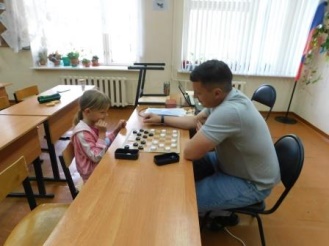 2. Развлекательная программа «Музыкальная катавасия» - ДК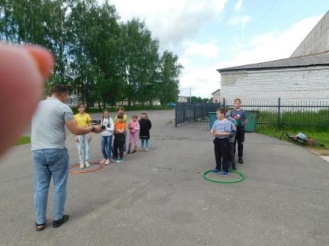 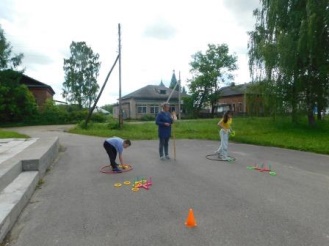 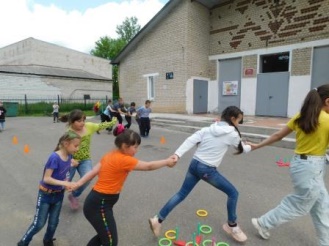 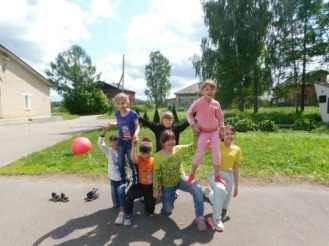 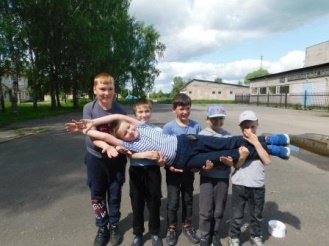 3. Рисуем к Дню России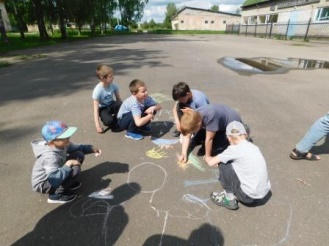 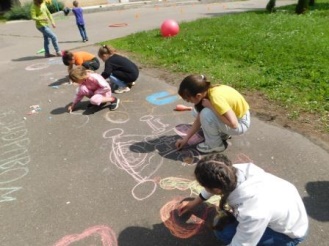 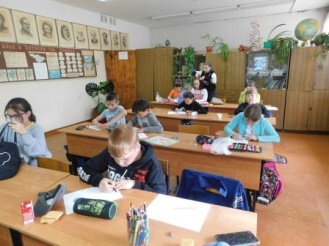 